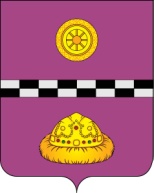 ПОСТАНОВЛЕНИЕот   01  марта  2017 г.						                  	№ 69Об отмене постановления администрации                                                                                        муниципального района «Княжпогостский»                                                                               от 16.01.2017 г. №12 «О внесении изменений                                                                              в постановление администрации                                                                                        муниципального района «Княжпогостский»                                                                               от 20.04.2016 г. №124 «Об утверждении                                                                                             Положения и Регламента работы комиссии                                                                                 по обеспечению безопасности дорожного                                                                             движения при администрации                                                                                        муниципального района «Княжпогостский»В целях упорядочения работы ПОСТАНОВЛЯЮ: 1. Отменить постановление администрации муниципального района «Княжпогостский» от 16.01.2017 г. №12 «О внесении изменений в постановление администрации муниципального района «Княжпогостский»                                                                               от 20.04.2016 г. №124 «Об утверждении Положения и Регламента работы комиссии по обеспечению безопасности дорожного движения при администрации муниципального района «Княжпогостский».2.  Контроль за исполнением настоящего постановления оставляю за собой.  Руководитель администрации		               	           В.И. Ивочкин